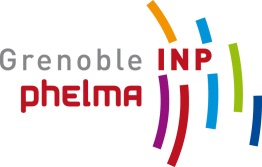 MASTER – MATÉRIAUX ÉLECTROCHIMIE ET PROCÉDÉSATTESTATION CONFIDENTIELLE (1)À faire compléter par un enseignant et à adresser à :PHELMA Service ScolaritéAdmission sur titre en Master3 Parvis Louis Néel – CS 5025738016 Grenoble Cedex 1 – FranceMail : recrutement.masters@phelma.grenoble-inp.fr		(Bien préciser dans l’objet « admission sur titre »)Nom et prénom du candidat : 											Master choisi par le candidat : 										Établissement d’origine (université, département ou faculté, école d’ingénieurs, etc.) :Nom, prénom et qualité du signataire : 									Dans quelles conditions avez-vous connu le candidat et pendant combien de temps ?Veuillez noter votre appréciation (2) :sur la valeur d’ensemble du candidat				4	3	2	1	0sur la qualité des résultats obtenus récemment			4	3	2	1	0sur son aptitude à la recherche et au travail en équipe		4	3	2	1	0Au sein du groupe d’étudiants de même formation, vous classez le candidat dans les (2) :O 10% meilleurs	O 25% meilleurs	O au-dessus de la moyenne	O au-dessous de la moyenneSi votre appréciation est positive, veuillez préciser les spécialités dans lesquelles le candidat manifeste des aptitudes certaines pour un travail de recherche et commentez vos appréciations :       À 				, le 				(Signature et cachet de l’établissement)			(1) Le candidat ne doit pas avoir connaissance du contenu de cette lettre.(2) Cerclez la réponse choisie.     Cotation :	4 : excellent         3 : très bon         2 : bon         1 : moyen         0 : ne peut être évalué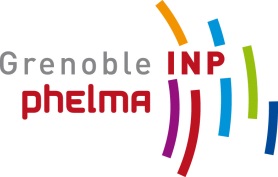 MASTER  – MATERIALS ELECTROCHEMISTRY & PROCESSESCONFIDENTIAL INFORMATION FORM (1)To be completed by a professor and to be mailed to :PHELMA Service ScolaritéAdmission sur titre en Master3 Parvis Louis Néel – CS 5025738016 Grenoble Cedex 1 – FranceMail : recrutement.masters@phelma.grenoble-inp.fr	          (Please precise « admission sur titre » in the subject)Surname and first name of the applicant : 									Master chosen by the applicant : 										Sponsoring Institution (University, Faculty, Engineering school, College…) :Surname, first name, title and position of the recommender : 							In what circumstances, and for how long have you known the candidate ?Please indicate your assessment on (2) :the general standard of the candidate				4	3	2	1	0the quality of results recently obtained				4	3	2	1	0the candidate’s aptitude for research and team work		4	3	2	1	0Among a group of student in the same training, please rank the applicant in the following areas (2) :O top 10%		O top 25%		O above average		O below averageIf your assessment is in general positive, could you provide information about the special fields of interest in which the candidate’s aptitude and interests lie, with particular reference to his/her future fields of research :At 				, date 				(Signature and Institution stamp)			(1) The applicant must not be informed on the contents of this document.(2) Please circle the correct answer.                  Scale: 	4 : excellent         3 : very good         2 : good         1 : average         0 : uncertain